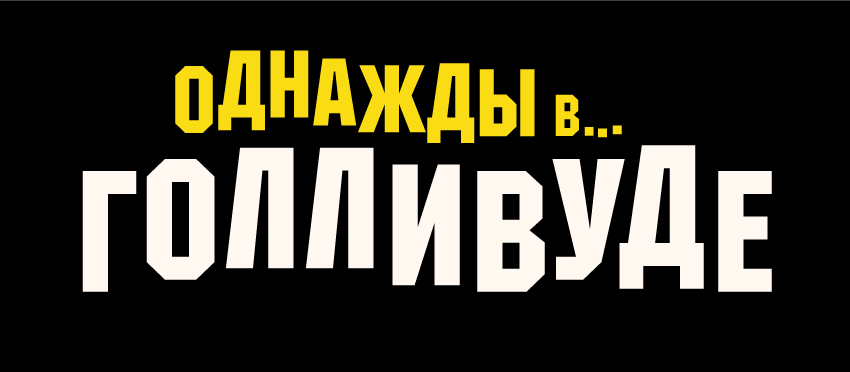 О СЪЕМКАХ9-й фильм оскароносного режиссера Квентина Тарантино, повествующий о череде событий, произошедших в Голливуде в 1969 году, на закате его «золотого века». По сюжету, актер Рик Далтон (Леонардо ДиКаприо) и его дублер Клифф Бут (Брэд Питт) пытаются найти свое место в стремительно меняющемся мире киноиндустрии. Каждый фильм Квентина Тарантино полон сюрпризов и неожиданностей, и картина «Однажды… в Голливуде» не стала исключением. И хотя в фильме есть все, чем славятся работы режиссера, –   оригинальный сценарий, яркие образы героев, блестящая манера исполнения, – этот его девятый фильм продемонстрирует, что мастерство Тарантино вышло на качественно новый уровень. Образы героев в фильме получились по-настоящему яркими и неординарными, а одна из главных тем картины, которая будет близка фактически каждому из нас, – поиски себя в зрелом возрасте и попытка справиться с разочарованием от того, что не все мечты сбылись. Для работников киноиндустрии в Голливуде эта тема приобретает поистине драматический оттенок, ведь успехи и поражения в этой сфере идут рука об руку. И героям фильма «Однажды… В Голливуде» придется в буквальном смысле бороться за место под солнцем. В картине впервые вместе на экране появятся два самых известных актера современности, так что фильм станет долгожданной премьерой. Кроме того, сюжет у фильма оригинальный, что сейчас, в век сиквелов и супергеройских блокбастеров, настоящая редкость. В ленте, действие которой разворачивается в 1969 году, Квентин Тарантино воссоздает эпоху, на которую пришлись годы его детства. Тогда США, Лос-Анджелес, Голливуд, да и вся система киноиндустрии переживали переломный момент, и никто не знал, какое будущее их всех ждет. Та ситуация во многом перекликается с состоянием, в котором сейчас пребывает современная голливудская киноиндустрия.В центре сюжета – актер Рик Далтон, роль которого исполнил Леонардо ДиКаприо. Рик – звезда суперуспешного сериала про приключения ковбоев «Закон охоты», который шел на экранах ТВ в 50-е и 60-е годы прошлого века. Ему прочили блестящую звездную карьеру, но что-то в его жизни так и не сложилось. Теперь, когда в Голливуде появилась мода на культуру и стиль хиппи, Рик чувствует, что его времена прошли, и с тревогой думает о том, получится ли у него вернуть былую славу. «Время расцвета Рика Далтона пришлось на 50-е годы прошлого века, когда мужчины делали себе высокие прически и зачесывали волосы назад. Но эпоха поменялась, и слава его померкла, – говорит ДиКаприо. – Работая над образом Рика Далтона, мы с Квентином условились, что история его жизни – отчаянная борьба с собственной неуверенностью в себе. Рик не испытывает благодарности к судьбе за то, что она ему давала и дает. Ему всегда всего мало, и он пытается добиться большего». Еще один герой фильма – Клифф Бут, он прошел через войну, а теперь работает на Рика в качестве его дублера и каскадера. Образ Клиффа воплотил на экране Брэд Питт. В жизни Рика и Клиффа были и взлеты, и падения, но они всегда поддерживали друг друга. Клифф ни разу не предал Рика, а Рик всегда подставлял Клиффу свое плечо в трудных ситуациях. Так что, по сути, они стали друг другу почти братьями.  «Такие отношения, как между нашими героями, обычно и складывались между актерами того времени и их дублерами, ведь людям приходилось проводить вместе столько времени на площадке, – рассказывает Питт о своем герое. – Работая над фильмом, мы вдохновлялись образами актера Стивена МакКуина и его дублера Бада Экинса, подаривших нам фильм «Большой побег», а также образами актера и режиссера Берта Рейнолдса и каскадера Хэла Нидэма. Нам даже удалось обсудить некоторые детали с Бертом, и мы узнали от него много интересного. Отношения, которые складывались между актером и его дублером в то время, можно назвать настоящей дружбой на века. В наше время такого уже не встретить. Клифф и Рик могли бы положиться друг на друга на все 100%. Когда сидишь без работы, так важно иметь рядом надежное плечо, на которое можно положиться в это очень непростое время. А в наши дни иметь такого надежного товарища еще важнее». Экранными партнерами ДиКаприо и Питта, исполняющих роли Рика Далтона и Клиффа Бута, стали не менее маститые актеры, которым достались роли реальных или вымышленных персонажей того времени. Так, Аль Пачино играет известного продюсера Марвина Шварца, который пытается продвигать и продавать итальянские вестерны. Курт Рассел воплощает образ Рэнди, координатора по трюкам. Дакоте Фэннинг досталась роль Пискли, члена секты Мэнсона «Семья», а Марго Робби – Шэрон Тейт, обаятельной молодой актрисы, которая живет по соседству с Риком. Шэрон замужем за режиссером Романом Полански, чей фильм «Ребенок Розмари» только-только вышел на экраны и принес ему головокружительный успех. Тейт и Полански теперь – желанные гости на любой вечеринке в городе, и они ведут богемный образ жизни.  «Рик Далтон живет по соседству с Романом и Шэрон, но они незнакомы. Рику так хочется стать своим в этой голливудской тусовке, хочется прочувствовать гламурную атмосферу: все это совсем рядом, и в то же время так далеко», – говорит Марго Робби.Герои фильма могут похвастаться не только притягательными образами: они также являются яркими представителями трех слоев общества тогдашнего Голливуда. «В этом городе бок о бок живут люди из самых разных кругов общества, – говорит Тарантино. – Мне хотелось показать зрителям ту эпоху, Лос-Анджелес того времени и атмосферу Голливуда 60-х».60-е годы прошлого века для Тарантино – больше, чем просто отрезок времени.  «Сценарий этого фильма частично написан по моим воспоминаниям об ушедшей эпохе, – признается режиссер. – В 1969 году я жил в городе Алхамбра, который находится в округе Лос-Анджелеса. Я прекрасно помню, какие фильмы тогда показывали в кинотеатрах и по ТВ. Помню, как постоянно крутили передачи с «Сеймуром». Мы слушали радио KHJ: эта станция играла у всех в машинах. Раньше не переключали радио с одной частоты на другую в поисках какой-нибудь хорошей песни, а слушали одну и ту же станцию на полную громкость. Причем никто и не думал сделать потише, когда начинался блок рекламы: мы просто старались перекричать радио. У меня в голове крутятся обрывки воспоминаний о том времени: как тогда было весело, какая была атмосфера!»«Этот фильм занимает особое место среди всех работ Квентина. «Он наполнен невероятными эмоциями и переживаниями», — говорит продюсер Дэвид Хейман. – В каком-то смысле Квентин отдает дань уважения всему тому, что оказало на него влияние, когда он взрослел, всем фильмам, которые ему так нравятся, эпохе, на которую пришлась его юность. Это признание в любви Голливуду прошлых лет. Сценарий тронул меня за душу. Да, там есть забавные и смешные моменты. И да, там много того, от чего у вас дух захватит. И все же в первую очередь – это невероятно трогательная история о настоящей дружбе». «Наш фильм не похож на другие во многом благодаря экранному дуэту Леонардо ДиКаприо и Брэда Питта, – добавляет продюсер Шеннон МакИнтош, которая уже не первый год сотрудничает с Тарантино над его проектами. – Актеры настолько вжились в образы своих героев, что ты буквально видишь, что они и правда стали братьями. Для тех, кто влюблен в кино и съемочный процесс, работать с ними – настоящее удовольствие, ведь именно за это мы и любим нашу работу: сотрудничать с такими профессионалами и становится с ними одной семьей». Времена картин о настоящей дружбе в стиле фильма «Буч Кэссиди и Сандэнс Кид» прошли, поэтому создателям ленты «Однажды… В Голливуде» пришлось приложить максимум усилий, чтобы атмосфера в фильме была такой, как им хотелось. «У меня была пара задумок касательно сюжета, но потом я решил, что не хочу делать его таким, как у обычной мелодрамы, – признается Тарантино. – Я покажу зрителям три наполненных самыми различными событиями дня из жизни моих героев в Лос-Анджелесе, и напряжение будет возрастать из кадра в кадр. А потом наступит кульминация».Вот почему создатели фильма попросили прессу, которая посмотрела картину в Каннах, не раскрывать всей интриги фильма, особенно некоторых ключевых деталей сюжета, чтобы будущие зрители смогли с удовольствием и интересом следить за развитием сюжета. Благодаря тому, что журналисты не раскрывают всей интриги просмотренных фильмов, их создатели могут показывать свои творения на фестивалях задолго до того, как фильмы выходят в широкий прокат. ОБ АКТЕРАХЛеонардо ДиКаприо (Рик Далтон) был пять раз номинирован на премию «Оскар» и стал ее лауреатом за фильм «Выживший». ДиКаприо также выступает в качестве продюсера и ведет активную деятельность по защите окружающей среды.  Актер спродюсировал и сыграл в документальном фильме National Geographic об изменениях климата под названием «Спасти планету». Фильм посмотрели более 60 миллионов зрителей во всех странах мира. Премии «Оскар» и «Золотой глобус» за лучшую мужскую роль актер получил за фильм режиссера Алехандро Гонсалеса Иньярриту «Выживший». За эту работу ДиКаприо был также удостоен премии Гильдии актеров и премии «Британской академии» в номинации «Лучшая мужская роль».ДиКаприо также выступил продюсером документального фильма «Вуринга», который был номинирован на премию «Оскар». В фильме рассказывается о горных гориллах в Конго, которые находятся под угрозой вымирания.За роль в фильме «Волк с Уолл-стрит» режиссера Мартина Скорсезе ДиКаприо был удостоен премии «Золотой глобус» в номинации «Лучшая мужская роль в комедии/мюзикле», а также получил номинацию на премию «Оскар». За главную роль в фильме Клинта Иствуда «Дж. Эдгар» актер был номинирован на премии «Золотой глобус», «Выбор кинокритиков» и премию Гильдии киноактеров SAG. Незадолго до этого он снимался в фантастическом боевике Кристофера Нолана «Начало» и в остросюжетной драме «Остров проклятых», которая уже в четвертый раз свела его с режиссером Мартином Скорсезе. Актер также снялся в главной роли в мелодраме База Лурмана «Великий Гэтсби». Еще одну номинацию на «Оскар» ДиКаприо заработал ролью в драме Эдварда Цвика «Кровавый алмаз», за которую также был номинирован на премии «Золотой глобус», «Выбор кинокритиков» и премию SAG. В том же году он был номинирован на премии «Золотой глобус», «Выбор кинокритиков» и премию SAG за роль в получившей премию «Оскар» (номинация «лучший фильм года») криминальной мелодраме Мартина Скорсезе «Отступники».В 2004 году ДиКаприо был номинирован на «Оскар» за роль Ховарда Хьюза в биопике Скорсезе «Авиатор». Актер был номинирован на премию «Выбор кинокритиков», а также получил «Золотой глобус» в номинации «лучший актер». Он также был удостоен двух номинаций на премию SAG – в категориях «лучший актер» и «исключительная актерская игра в полнометражном фильме».Помимо актерской карьеры, ДиКаприо руководит собственной продюсерской студией Appian Way. Он написал сценарий, спродюсировал и озвучил закадровый авторский голос документального фильма «Одиннадцатый час». Среди других проектов студии Appian Way стоит отметить фильмы «Остров проклятых»; «Авиатор»; «Мартовские иды»; «Красная Шапочка»; «Дитя тьмы»; «Джонни Д.»; «Из пекла», главные роли в котором сыграли актеры Вуди Харрельсон, Кристиан Бэйл и Кейси Аффлек. В ноябре 2018 года на экраны вышел фильм Отто Батхерста «Робин Гуд: Начало».ДиКаприо родился в Голливуде (штат Калифорния) и начал свою актерскую карьеру в возрасте 14 лет. На большой экран юноша ворвался, сыграв в автобиографической драме Майкла Кейтон-Джонса «Жизнь этого парня» 1993 года, которая основана на одноименных мемуарах Тобиаса Вулфа. В том же году он сыграл в драме Лассе Халльстрема «Что гложет Гилберта Грейпа?» За роль умственно отсталого подростка ДиКаприо впервые был номинирован на премии «Оскар» и «Золотой глобус». Он также получил премию «лучшая мужская роль второго плана» от National Board of Review и премию «новое поколение» от лос-анджелесского сообщества кинокритиков.В 1995 году актер успел сняться в трех абсолютно непохожих друг на друга фильмах. ДиКаприо сыграл роль в вестерне Сэма Рэйми «Быстрый и мертвый». Успех у критиков снискала его роль в спортивной драме «Дневник баскетболиста» и в биопике режиссера Агнешки Холланд «Полное затмение». Следующий год ДиКаприо открыл ролью в мелодраме База Лурмана на нестареющую тему «Ромео+Джульетта», за которую Леонардо получил премию «лучший актер» на Берлинском кинофестивале. Он также разделил с коллегами премию Гильдии киноактеров SAG в категории «лучший актерский ансамбль», сыграв в драме «Комната Марвина».В 1997 году ДиКаприо снялся с Кейт Уинслет в блокбастере «Титаник», за роль в котором был номинирован на «Золотой глобус». Фильм побил все рекорды бокс-офиса и получил 11 премий «Оскар», включая номинацию «лучший фильм».Леонардо ДиКаприо также снялся в фильмах «Человек в железной маске»; «Пляж»; «Знаменитость» Вуди Аллена; «Поймай меня, если сможешь» Стивена Спилберга (номинация на «Золотой глобус»); «Банды Нью-Йорка» (первый фильм Мартина Скорсезе, в котором снялся актер); «Совокупность лжи» Ридли Скотта; и «Дорога перемен» Сэма Мендеса (который вновь свел на съемочной площадке ДиКаприо и Уинслет, а также принес актеру семнадцатую номинацию на премию «Золотой глобус»).Немало времени и сил ДиКаприо уделяет борьбе за сохранение окружающей среды, снимая такие социально значимые проекты, как документальный фильм «Одиннадцатый час». Он ведет несколько кампаний по привлечению внимания общественности к злободневным проблемам мирового значения и является учредителем Фонда ДиКаприо. Фонд перечислил более 100 миллионов долларов в качестве пожертвований на защиту и сохранение окружающей среды. Актер входит в советы директоров Всемирного фонда охраны дикой природы, Национального совета по охране природных ресурсов и Международного фонда защиты диких животных.В сентябре 2014 года ДиКаприо был назначен посланником мира ООН по вопросам изменения климата. Актер также получил почетную премию, учрежденную благотворительным фондом бывшего президента США Билла Клинтона. Таким образом были отмечены заслуги актера в области защиты окружающей среды.В 2016 году ДиКаприо был награжден премией Crystal Award от организаторов экономического форума в Давосе за вклад в защиту окружающей среды.Брэд Питт (Клифф Бут) на сегодняшний день является одним из самых знаменитых и талантливых актеров. Питт также зарекомендовал себя как успешный продюсер, он руководит продюсерским центром Plan B Entertainment.За фильм «12 лет рабства» актер получил премию «Оскар» как лучший продюсер. Драма режиссера Стива МакКуина также была отмечена этой наградой в номинациях «Лучшая картина», «Лучший адаптированный сценарий» и «Лучшая женская роль второго плана».  Стоит также отметить роли актера в картинах «У моря», режиссером и сценаристом которой стала Анджелина Джоли; а также в фильме режиссера Дэвида Эйра «Ярость». В 2013 году Питт снялся в блокбастере «Война миров Z». Питт также занимался продюсированием этого блокбастера, ставшим одним из самых коммерчески успешных проектов того года. Брэд Питт сыграл роль второго плана в драме режиссёра Ридли Скотта «Советник» и триллере Эндрю Доминика «Ограбление казино».  Это уже вторая совместная работа Питта и Доминика. Первой стала криминальная драма «Как трусливый Роберт Форд убил Джесси Джеймса», за которую актер получил награду за «Лучшую мужскую роль» на Венецианском кинофестивале.  В 2011 году на экраны вышли драма режиссера Беннетта Миллера «Человек, который изменил все» и «Древо жизни» режиссера Терренса Малика. Актер не только сыграл в фильмах главные роли, но и выступил в качестве их продюсера. Работа в фильме «Человек, который изменил все» принесла Питту номинации на премии «Золотой глобус», «Оскар» и Награду Британской Академии Кино и Телевидения.  Картина «Древо жизни» была отмечена «Золотой пальмовой ветвью» на Каннском фестивале. В фильме «Союзники» Роберта Земекиса партнершей Питта стала Марион Котийяр. Фильм бы номинирован на премию «Оскар».В скором времени на экраны выйдет драма режиссера Джеймса Грэя «К звездам», в которой Питт сыграет главную роль. Питт был номинирован на премию «Оскар» за роли в фантастической драме Дэвида Финчера «Загадочная история Бэнджамина Баттона» и в триллере Терри Гиллиама «Двенадцать обезьян». За роль в последнем актер получил «Золотой глобус». Номинации на «Золотой глобус» ему принесли роли в драме Алехандро Гонсалеса Иньярриту «Вавилон» и в мелодраме Эдварда Цвика «Легенды осени».Питт также снялся в фильме Квентина Тарантино «Бесславные ублюдки», сыграв лейтенанта Альдо Рейна, а также в комедийном триллере братьев Коэнов «После прочтения сжечь». Брэд Питт также снимался с Джорджем Клуни в блокбастерах Стивена Содерберга «Одиннадцать друзей Оушена», «Двенадцать друзей Оушена» и «Тринадцать друзей Оушена».Всеобщее признание актеру принесла роль в оскароносной криминальной драме Ридли Скотта «Тельма и Луиза». Вскоре после этого он получил роли в драме Роберта Рэдфорда «Там, где течет река», также получившей самую престижную кинонаграду; в триллере Доминика Сена «Калифорния» и в остросюжетной драме Нила Джордана «Интервью с вампиром». Стоит отметить роли актера в фильмах «Настоящая любовь» Тони Скотта, «Собственность дьявола» Алана Пакулы, «Спящие» Барри Левинсона, «Семь лет в Тибете» Жан-Жака Анно, и «Знакомьтесь, Джо Блэк» Мартина Брэста. Критики также по достоинству оценили работы Питта в триллерах Дэвида Финчера «Семь» и «Бойцовский клуб». Стоит также отметить работы актера в комедийном боевике Дага Лимана «Мистер и миссис Смит», ставшем одним из самых успешных фильмов 2005 года; в эпической драме «Троя» Вольфганга Петерсона, криминальном триллере Тони Скотта «Шпионские игры», остросюжетной мелодраме Гора Вербински «Мексиканец» и триллере Гая Ричи «Большой куш».Продюсерская компания Питта Plan B Entertainment занимается как телевизионными, так и полнометражными кинопроектами. Среди них стоит выделить криминальную драму Мартина Скорсезе «Отступники», биопик Майкла Уинтерботтома «Ее сердце», фантастическую мелодраму Роберта Швентке «Жена путешественника во времени», мелодраму Ребекки Миллер «Частная жизнь Пиппы Ли», семейный фильм «Чарли и Шоколадная Фабрика» Тима Бёртона, трагикомедию Райана Мерфи «На острой грани», «Трою» Вольфганга Петерсона, мелодраму Райана Мерфи «Ешь, молись, люби» и комедийный боевик Мэттью Вона «Пипец». Plan B также выпустила драму режиссера Феликса ван Грунингена «Красивый мальчик» с Тимоти Шаламе и Стиво Каррелом в главных ролях.  Марго Робби (Шэрон Тейт) – талантливая актриса, которая добилась успеха и признания у зрителей во всем мире благодаря своим запоминающимся ролям в самых известных кинолентах, снятых и спродюсированных именитыми создателями картин.   Недавно Робби завершила съемки в спин-оффе о приключениях Харли Квинн под названием «Хищные птицы». Актриса также выступила в качестве продюсера при работе над картиной. Фильм выйдет в широкий прокат в феврале 2020 года. В скором времени в прокат выйдет драма «Страна грез» режиссера Майлза Джорис-Пейрафита, в которой актриса сыграла главную роль. Сюжет фильма разворачивается в 30-е годы прошлого века и повествует о беглой грабительнице банков.  Производством драмы занимается собственная компания Робби под названием LuckyChap Entertainment. Фильм был показан на фестивале «Tribeca» в апреле 2019 года. В 2019 году в российский прокат вышла историческая драма с Робби в главной роли «Две королевы» режиссера Джози Рурк, в которой Марго сыграла Королеву Елизавету I, а актриса Сирша Ронан – Марию Стюарт.  За эту роль Робби была удостоена номинаций на премии Британской академии и Гильдии актеров. В 2018 году на экраны вышел криминальный триллер «Конченная», который также продюсировала компания Робби LuckyChap. Актриса также подарила свой голос одной из героинь семейной комедии «Кролик Питер», вышедшей в прокат в 2018 году. Компания Mattel и студия Warner Brothers недавно объявили о том, что Марго сыграет одну из главных ролей в картине «Barbie». Продюсированием фильма также займется компания LuckyChap. За роль в спортивной драме «Тоня против всех» актриса была удостоена номинации на премии «Оскар» и «Золотой глобус». Фильм рассказывает о судьбе американской фигуристки Тони Хардинг, которая с помощью бывшего мужа и его приятеля пыталась помешать ее ближайшей конкурентке выиграть соревнования по фигурному катанию. Премьера картины состоялась в 2017 году на Международном кинофестивале в Торонто.  В 2017 год на экраны вышла биографическая драма «Прощай, Кристофер Робин», в которой партнером Робби стал актер Донал Глисон.  Фильм рассказывает о взаимоотношениях между писателем А. А. Милном и его сыном Кристофером Робином, чьи игрушки вдохновили первого на создание волшебного мира повестей о Винни-Пухе. Компания LuckyChap в данный момент занимается продюсированием фильма «Мэриан», в основе сюжета которой лежит легенда о деве Мэриан и ее возлюбленном Робине Гуде.  После его смерти Мэриан решает продолжить славное дело Робина Гуда. Марго Робби сыграет в фильме главную роль.Также компания LuckyChap занимается продюсированием фильма «Бумажный пакет Принцесса», который будет снят по одноимённой детской книге писателя Роберта Манша. В 2016 году на экраны вышел фильма режиссёра Дэвида Эйра «Отряд самоубийц». В картине Робби сыграла роль Харли Квинн, а ее партнерами по фильму стали актеры Джаред Лето, Уилл Смит и Виола Дэвис.  Картина заработала в мировом прокате более 745 миллионов долларов. Стоит также отметить роль Марго в фильме «Тарзан. Легенда», где ее экранными партнерами стали Александр Скарсгард, Кристоф Вальц и Сэмюэл Л. Джексон.  Фильм заработал в мировом прокате более 356 миллионов долларов. В 2013 году на экраны вышла драма Мартина Скорсезе «Волк с Уолл-стрит». Марго Робби сыграла в картине одну из главных ролей, а ее партнером по фильму стал Леонардо ДиКаприо. Фильм снят по мотивам книги мемуаров Джордана Белфорта «Волк с Уолл-стрит», в которых рассказывается о карьере нью-йоркского брокера, который был приговорен к нескольким годам лишения свободы за махинации. В фильме также играют такие актеры, как Мэттью МакКонахи, Джона Хилл, Джон Фавро и многие другие.  Среди других работ Марго Робби стоит отметить такие фильмы, как «Репортерша», где ее партнершей стала Тина Фей; «Z – значит Захария» с Чиветелем Эджиофором в главной роли; «Фокус» с Уиллом Смитом в главной роли и многие другие.  Широкой известности Марго Робби добилась благодаря роли в сериале «Пэн Американ» о жизни пилотов и стюардесс известной авиакомпании. Действие фильма разворачивается в 1960-х годах. Робби досталась роль стюардессы Лоры. Марго Робби родилась и выросла в австралийском городе Голд-Кост. Затем она переехала в Мельбурн. Ее актерская карьера началась, когда Робби было всего 17 лет.  В данный момент Робби живет в Лос-Анджелесе.О СОЗДАТЕЛЯХ ФИЛЬМАКвентин Тарантино (режиссер/автор сценария/продюсер) обладает богатым воображением и способностью очень живо и ярко рассказывать самые разнообразные истории. Ничего удивительно в том, что он считается одним из самых именитых кинематографистов нашего времени.Картина Квентина Тарантино «Омерзительная восьмерка» была отмечена многими престижными наградами, в том числе премиями «Оскар» и «Золотой глобус», которые получил композитор Эннио Морриконе за «лучший саундтрек». За эту картину Тарантино был номинирован на премии Британской академии и «Золотой глобус» за «лучший сценарий». Актриса Дженнифер Джейсон Ли была также номинирована на премию Британской академии и «Золотой глобус» за «лучшую женскую роль второго плана». Сюжет фильма разворачивается в Вайоминге и повествует о нескольких случайных попутчиках, волею судьбы оказавшихся в одно время в одном месте. Фильм был показан более чем в 100 кинотеатрах США с 70-миллиметровой пленки. Недавно Netflix выпустил специальную версию «Омерзительной восьмерки» в виде мини-сериала из четырех эпизодов.Свой второй «Оскар» Квентин Тарантино получил за сценарий к фильму «Джанго освобожденный», главные роли в котором исполнили Леонардо ДиКаприо, Джейми Фокс, Сэмюэл Л. Джексон, Керри Вашингтон и Кристоф Вальц. Вальц также получил за эту ленту премии «Оскар» и «Золотой глобус» за «лучшую мужскую роль второго плана». Картина также была отмечена несколькими номинациями на премии «Золотой глобус» и премию Британской академии.На съемочной площадке исторической мистерии о Второй Мировой войне под названием «Бесславные ублюдки» Тарантино собрал весьма внушительную актерскую труппу. Главные роли в фильме сыграли Брэд Питт, Дайан Крюгер, Майкл Фассбендер, Мелани Лоран, Тиль Швайгер, Майк Майерс и Кристоф Вальц. Последний получил премию «Оскар» за роль полковника Ханса Ланда. Картина вошла в конкурсную программу Каннского кинофестиваля и стала настоящей сенсацией как для критиков, так и для рядовых зрителей. Фильм получил массу наград и призов, включая шесть номинаций на премию Британской академии кино и телевизионных искусств, десять номинаций на премию «Выбор кинокритиков» (выиграв в категориях «лучший актерский состав», «лучший сценарий» и «лучшая мужская роль второго плана») и четыре номинации на премию «Золотой глобус». «Бесславные ублюдки» были также номинированы на премию «Оскар» в восьми категориях, включая «лучший фильм года», «лучший сценарий» и «исключительные достижения в режиссуре».Тарантино снял остросюжетный триллер «Доказательство смерти», главные роли в котором сыграли Курт Рассел и Зои Белл. «Доказательство смерти» и фильм Роберта Родригеса «Планета страха» вошли в киноальманах «Грайндхаус», премьера которого состоялась на Каннском кинофестивале в 2007 году.Главную роль в фильмах Тарантино «Убить Билла» и «Убить Билла 2 сыграла Ума Турман. «Невеста» в ее исполнении вершила праведную месть по отношению к своему бывшему любовнику и боссу, роль которого сыграл Дэвид Кэрредин. Фильм снимался в Китае, Японии, США и Мексике. Роли наемных убийц, работающих на Билла, сыграли актеры Люси Лью, Дэрил Ханна, Вивика А. Фокс и Майкл Мэдсен.Тарантино написал сценарий и снял фильм «Джеки Браун» – криминальную драму по мотивам романа Элмора Леонарда «Ромовый пунш». Главные роли в фильме сыграли Пэм Гриер, Роберт Форстер, Сэмюэл Л. Джексон, Роберт Де Ниро, Бриджит Фонда и Майкл Китон. За свою работу Гриер была номинирована на премию Гильдии киноактеров и «Золотой глобус». Форстер был номинирован на «Оскар» в категории «лучшая мужская роль второго плана», а Джексон за роль Орделла Робби получил «Серебряного медведя» в номинации «лучший актер» на Берлинском кинофестивале.Одной из ключевых карьерных вех Тарантино стало соавторство, режиссура и съемки в эпизодической роли в фильме «Криминальное чтиво». Картина получила множество наград, включая «Золотой глобус» и «Оскар» за лучший сценарий, а также «Золотую пальмовую ветвь» на Каннском кинофестивале в 1994 году (спустя десять лет режиссер вернулся на кинофестиваль, чтобы занять престижное место президента жюри). В этой криминальной драме роли сыграли Джон Траволта, Брюс Уиллис, Ума Турман, Сэмюэл Л. Джексон, Харви Кейтель, Тим Рот, Аманда Пламмер и Кристофер Уокен.В 1991 году Тарантино написал сценарий, снял и сам сыграл роль в криминальном триллере «Бешенные псы». Картина была показана на кинофестивале в Сандэнсе и ознаменовала начало собственной режиссерской карьеры Квентина. Другие роли в фильме сыграли Тим Рот, Майкл Мэдсен, Крис Пенн, Стив Бушеми и Харви Кейтель.Сценарии Тарантино начал писать, работая продавцом в видеопрокате. После оглушительного успеха «Бешенных псов» все его работы стали буквально нарасхват. Тони Скотт снял Кристиана Слэйтера и Патрицию Аркетт в криминальном триллере «Настоящая любовь», а Роберт Родригес выступил режиссером комедийного боевика «От заката до рассвета», в котором снялись Джордж Клуни и Сальма Хайек. Помимо таких совместных проектов, как «От заката до рассвета» и «Грайндхаус», Тарантино помогал Родригесу снимать блокбастер «Город грехов».Тарантино, Родригес, Эллисон Андерс и Александр Рокуэлл составили неплохой квартет, сняв по одному эпизоду для эксцентричной комедии «Четыре комнаты».Для телеэфира Тарантино снимал пятый и последний сезон сериала «C.S.I. Место преступления». За эпизод «Смертельная опасность» (Grave Danger) он был номинирован на премию «Эмми» за исключительную режиссуру телесериала. С сериалов началась его режиссерская карьера – он дебютировал в режиссерском кресле в 1995 году, сняв один из эпизодов долгоиграющего сериала «Скорая помощь».На правах продюсера Тарантино охотно берется как за проекты новичков в кинематографе, так и за работы своих именитых друзей и коллег. Он выполнял функции исполнительного продюсера на съемках фильмов «Хостел» и «Хостел 2» Элая Рота; «Убить Зои» Роджера Эвери; «Долтри Кэлхун» Катрины Холден Бронсон; и «От заката до рассвета» Роберта Родригеса. Тарантино считает себя большим поклонником и ценителем азиатского кинематографа. В 2001 году он представил американской аудитории криминальную драму Юэнь Ву-Пина «Железная обезьяна», а в 2004 году – остросюжетную драму Чжана Имоу «Герой».На счету Дэвида Хеймана (продюсер) такие фильмы, как оскароносная драма «Гравитация» режиссера Альфонсо Куарона с Сандрой Буллок и Джорджем Клуни в главных ролях; экранизации книг о приключениях Гарри Поттера и «Приключения Паддингтона». В данный момент Хейман занимается продюсирование драмы режиссера Ноа Баумбака «Marriage Story», главные роли в которой сыграют Адам Драйвер, Скарлетт Йоханссон и Лаура Дерн.  Также продюсер работает над драмой «The Secret Garden» режиссера Марка Мандена. Главные роли в фильме сыграют Колин Ферт и Джулия Уолтерс. В скором времени на экраны выйдет еще одна продюсерская работа Дэвида – фильм «Фантастические твари и где они обитают 3».  Среди других работ Хеймана стоит отметить комедии «Мы – Миллеры» с Дженнифер Энистон и Джейсоном Судейкисом в главных ролях; «Всегда говори «Да» с Джимом Керри в главной роли; драмы «Я - легенда» с Уиллом Смитом в главной роли и «Свет в океане» с Майклом Фассбендером и Алисией Викандер в главных ролях и многие другие. Первым фильмом, над которым Хейман работал в качестве продюсера, стала драма «Авторитет» режиссера Эрнста Р. Дикерсона. Главные роли в картине исполнили Тупак Шакур и Сэмюэл Л. Джексон.  Продюсер был удостоен награды «Лучший продюсер десятилетия» на международной кинематографической выставке «CineEurope» в 2011 году. Хейман получил награду Британской академии кино в номинации «Фильм десятилетия по мнению детей» за третий фильм о приключениях Гарри Поттера.  Шеннон МакИнтош (продюсер) работает в сфере киноиндустрии уже не первый десяток лет. Она сотрудничает с самыми именитыми создателями фильмов, заслужив себе прочную репутацию. В настоящее время МакИнтош работает над сиквелом к черной комедии «Знакомьтесь, семейка Блэков» – «Дом по соседству». Главные роли в фильме достанутся Дэнни Трехо и Снуп Доггу.  Среди прошлых работ продюсера стоит отметить такие фильмы, как оскароносные драмы режиссера Квентина Тарантино «Омерзительная восьмерка» и «Джанго освобожденный» (МакИнтош также занималась пост-продакшном обеих картин); фильм «Бивень» режиссера Кевина Смита и «Когда поют ангелы» режиссера Тима МакКэнлиса.  В копилке Шеннон также работы над картинами «Жизнь прекрасна», «Английский пациент», «Влюбленный Шекспир», «Чикаго», «Шоколад», «Артист» и многие другие. Помимо Квентина Тарантино Шеннон также сотрудничает с известным режиссером Робертом Родригесом. Вместе они выпустили такие фильмы, как «Город грехов» и «Дети шпионов». МакИнтош с мужем Джоди Рэтом и детьми живет в Лос-Анджелесе. МакИнтош также является членом фонда «Аттестованные спортсмены», который оказывает помощь и поддержку людям с физическими проблемами и предоставляет им возможность вести активный образ жизни и участвовать в спортивных соревнованиях. МакИнтош является членом проекта «Greenlight Advisory Board», который помогает начинающим кинематографистам делать первые шаги в их карьере.  Контакты для прессы:Шталева Наталья – Natalia_Shtaleva@spe.sony.com (тел. 495 995 3832)Бойкова Юлия – Julia_Boykova@spe.sony.com (тел. 495 995 3837) Долдо Ольга – Olga_Doldo@spe.sony.com (тел. 495 995 3836)Материалы по фильму доступны для скачивания на нашем официальном сайте:www.wdsspr.ru